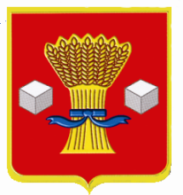 АдминистрацияСветлоярского муниципального района Волгоградской областиПОСТАНОВЛЕНИЕот  26.07.2022                    №  1248  Об утверждении порядка подготовки документации по планировке территории, разрабатываемой на основании решений администрации Светлоярского муниципального района Волгоградской области, и принятия решений администрацией Светлоярского муниципального района Волгоградской области об утверждении документации по планировке территории для размещения объектов, указанных в частях 4, 4.1 и 5 статьи 45 Градостроительного кодекса Российской Федерации, подготовленной в том числе лицами, указанными в пунктах 3 и 4 части 1.1 статьи 45 Градостроительного кодекса Российской Федерации, а также порядок внесения изменений в такую документацию, порядок отмены такой документации или ее отдельных частей, порядок признания отдельных частей такой документации не подлежащими применениюРуководствуясь Градостроительным кодексом Российской Федерации, Федеральным законом Российской Федерации от 06 октября 2003 № 131- ФЗ «Об общих принципах организации местного самоуправления Российской Федерации», руководствуясь Уставом Светлоярского муниципального района Волгоградской области,п о с т а н о в л я ю:1. Утвердить порядок подготовки документации по планировке территории, разрабатываемой на основании решений администрации Светлоярского муниципального района Волгоградской области, и принятия решений администрацией Светлоярского муниципального района Волгоградской области об утверждении документации по планировке территории для размещения объектов, указанных в частях 4, 4.1 и 5 статьи 45 Градостроительного кодекса Российской Федерации, подготовленной в том числе лицами, указанными в пунктах 3 и 4 части 1.1 статьи 45 Градостроительного кодекса Российской Федерации, а также порядок внесения изменений в такую документацию, порядок отмены такой документации или ее отдельных частей, порядок признания отдельных частей такой документации не подлежащими применению, прилагается.2. Отделу по муниципальной службе, общим и кадровым вопросам администрации Светлоярского муниципального района Волгоградской области (Ивановой Н.В.): - направить для опубликования настоящее постановление в районную газету «Восход»;- разместить настоящее постановление на официальном сайте Светлоярского муниципального района Волгоградской области.3. Настоящее постановление вступает в силу с момента его опубликования.4. Контроль над исполнением настоящего постановления возложить на  заместителя главы Светлоярского муниципального района Волгоградской области Фадеева В.В.Глава муниципального района 	                     	                                     Т.В.РаспутинаЗавьялова О.С.УТВЕРЖДЕНпостановлением администрации Светлоярского муниципального района Волгоградской области «Об утверждении порядка подготовки документации по планировке территории, разрабатываемой на основании решений администрации Светлоярского муниципального района Волгоградской области, и принятия решений администрацией Светлоярского муниципального района Волгоградской области об утверждении документации по планировке территории для размещения объектов, указанных в частях 4, 4.1 и 5 статьи 45 Градостроительного кодекса Российской Федерации, подготовленной в том числе лицами, указанными в пунктах 3 и 4 части 1.1 статьи 45 Градостроительного кодекса Российской Федерации, а также порядок внесения изменений в такую документацию, порядок отмены такой документации или ее отдельных частей, порядок признания отдельных частей такой документации не подлежащими применению»                                                 от____________________ №__________________ПОРЯДОКподготовки документации по планировке территории, разрабатываемойна основании решений администрации Светлоярского муниципального районаВолгоградской области, и принятия решений администрацией Светлоярскогомуниципального района Волгоградской области об утверждении документации по планировке территории для размещения объектов, указанных в частях 4, 4.1 и 5 статьи 45 Градостроительного кодекса Российской Федерации, подготовленной в том числе лицами, указанными в пунктах 3 и 4 части 1.1 статьи 45Градостроительного кодекса Российской Федерации, а также порядок внесенияизменений в такую документацию, порядок отмены такой документацииили ее отдельных частей, порядок признания отдельных частей такойдокументации не подлежащими применениюI. Общие положения1. Настоящий Порядок разработан в соответствии со статьями 45, 46 Градостроительного кодекса Российской Федерации (далее - Градостроительный кодекс РФ) и определяет последовательность действий при подготовке документации по планировке территории, разрабатываемой на основании решений администрации Светлоярского муниципального района Волгоградской области, порядок принятия решения администрацией Светлоярского муниципального района Волгоградской области об утверждении документации по планировке территории для размещения объектов, указанных в частях 4, 4.1 и 5 статьи 45 Градостроительного кодекса РФ, подготовленной в том числе лицами, указанными в пунктах 3 и 4 части 1.1 статьи 45 Градостроительного кодекса РФ.2. Подготовка документации по планировке территории осуществляется в соответствии с требованиями части 10 статьи 45 Градостроительного кодекса РФ.3. Не допускается осуществлять подготовку документации по планировке территории в случаях, установленных частью 6 статьи 45 Градостроительного кодекса РФ. 4. Определить структурным подразделением, рассматривающим вопросы по подготовке документации по планировке территории, разрабатываемой на основании решений администрации Светлоярского муниципального района Волгоградской области, утверждению документации по планировке территории для размещения объектов, указанных в частях 4, 4.1 и 5 статьи 45 Градостроительного кодекса РФ, подготовленной в том числе лицами, указанными в пунктах 3 и 4 части 1.1 статьи 45 Градостроительного кодекса РФ, отдел архитектуры, строительства и ЖКХ администрации Светлоярского муниципального района Волгоградской области.II.Порядок подготовки и утверждения документациипо планировке территории для размещения объектов, указанныхв частях 4, 4.1 статьи 45 Градостроительного кодекса РФ,подготовленной в том числе лицами, указанными в пунктах 3и 4 части 1.1 статьи 45 Градостроительного кодекса РФ1. Администрация Светлоярского муниципального района Волгоградской области принимает решение о подготовке документации по планировке территории, обеспечивает подготовку документации по планировке территории, за исключением случаев, указанных в части 1.1 и 12.12 статьи 45 Градостроительного кодекса РФ, и утверждает документацию по планировке территории, предусматривающую размещение объектов местного значения муниципального района и иных объектов капитального строительства, размещение которых планируется на территориях двух и более поселений в границах муниципального района, за исключением случаев, указанных в частях 2 - 3.2, 4.1, 4.2 статьи 45 Градостроительного кодекса РФ.Лицами, указанными в части 1.1 и 12.12 статьи 45 Градостроительного кодекса РФ, решения о подготовке документации по планировке территории принимаются самостоятельно.2. Принятие решения о подготовке документации по планировке территории, обеспечение подготовки документации по планировке территории и утверждение документации по планировке территории, предусматривающей размещение объекта местного значения Светлоярского муниципального района Волгоградской области, финансирование строительства, реконструкции которого осуществляется полностью за счет средств местного бюджета Светлоярского муниципального района Волгоградской области и размещение которого планируется на территориях двух и более муниципальных районов, городских округов, имеющих общую границу, в границах Волгоградской области, осуществляется администрацией Светлоярского муниципального района Волгоградской области, по согласованию с иными муниципальными районами, городскими округами, на территории которых планируются строительство, реконструкция такого объекта.Предоставление согласования или отказа в согласовании администрации Светлоярского муниципального района Волгоградской области документации по планировке территории, за счет средств местного бюджета которого планируется финансирование строительства, реконструкции такого объекта, осуществляется органами местного самоуправления муниципальных районов, городских округов, на территориях которых планируются строительство, реконструкция такого объекта, в течение 20 рабочих дней со дня поступления им указанной документации.В случае отказа в согласовании документации по планировке территории одного или нескольких органов местного самоуправления муниципальных районов, на территории которых планируются строительство, реконструкция объекта местного значения муниципального района, утверждение документации по планировке территории осуществляется уполномоченным органом исполнительной власти Волгоградской области с учетом результатов рассмотрения разногласий согласительной комиссией, требования к составу и порядку работы которой устанавливаются Правительством Российской Федерации.3. Подготовка документации по планировке территории осуществляется самостоятельно или лицами, привлекаемыми администрацией Светлоярского муниципального района Волгоградской области на основании муниципального контракта, заключенного в соответствии с законодательством Российской Федерации о контрактной системе в сфере закупок товаров, работ, услуг для обеспечения муниципальных нужд, за исключением случаев, предусмотренных частью 1.1 статьи 45 Градостроительного кодекса РФ.В случаях, предусмотренных частью 1.1 статьи 45 Градостроительного кодекса РФ, подготовка документации по планировке территории осуществляется указанными лицами за счет их средств самостоятельно или привлекаемыми организациями в соответствии с законодательством Российской Федерации. Расходы указанных лиц на подготовку документации по планировке территории не подлежат возмещению за счет средств бюджетов бюджетной системы Российской Федерации.Подготовка документации по планировке территории, в том числе предусматривающей размещение объектов местного значения, может осуществляться физическими или юридическими лицами за счет их средств.4. Администрация Светлоярского муниципального района Волгоградской области принимает решение о подготовке документации по планировке территории по собственной инициативе либо на основании предложений физических или юридических лиц (далее - заявитель).5. В целях принятия решения о подготовке документации по планировке территории заявитель направляет в администрацию Светлоярского муниципального района Волгоградской области заявление о подготовке документации по планировке территории.В заявлении указывается следующая информация:1) вид документации по планировке территории, для подготовки которой требуется принятие решения Администрацией;2) вид и наименование объекта капитального строительства;3) основные характеристики планируемого к размещению объекта капитального строительства;4) источник финансирования работ по подготовке документации по планировке территории;5) реквизиты акта, которым утверждены документы территориального планирования Светлоярского муниципального района Волгоградской области и поселений в его составе (далее - документы территориального планирования), которыми предусматривается размещение объекта капитального строительства, в случае, если отображение такого объекта в документах территориального планирования предусмотрено в соответствии с законодательством Российской Федерации.6. Администрация Светлоярского муниципального района Волгоградской области в течение 30 дней со дня получения заявления принимает решение о подготовке документации либо отказывает в принятии такого решения с указанием причин отказа.Решение о подготовке документации по планировке территории либо об отказе в подготовке документации по планировке территории принимается администрацией Светлоярского муниципального района Волгоградской области в форме постановления.Администрация Светлоярского муниципального района Волгоградской области принимает решение об отказе в подготовке документации по планировке территории в случаях, если в заявлении указаны объекты местного значения муниципального района в областях, указанных в пункте 1 части 3 статьи 19 Градостроительного кодекса РФ, объекты местного значения поселения в областях, указанных в пункте 1 части 5 статьи 23 Градостроительного кодекса РФ, и которые не отображены в документах территориального планирования муниципального района и документах территориального планирования сельских поселений.Подписанное уполномоченным должностным лицом администрации Светлоярского муниципального района Волгоградской области постановление о подготовке документации по планировке территории или постановление об отказе в подготовке документации по планировке территории специалист отдела архитектуры, строительства и ЖКХ направляет (вручает) заявителю.7. Решение о подготовке документации по планировке территории подлежит опубликованию в порядке, установленном для официального опубликования муниципальных правовых актов администрации Светлоярского муниципального района Волгоградской области, иной официальной информации в районной газете «Восход», и размещению на официальном сайте администрации Светлоярского муниципального района Волгоградской области в разделе Главная/Градостроительство.8. Администрация Светлоярского муниципального района Волгоградской области осуществляет подготовку документации по планировке территории в соответствии с требованиями, указанными в части 10 статьи 45 Градостроительного кодекса РФ.Заявитель осуществляет подготовку документации по планировке территории в соответствии с требованиями, указанными в части 10 статьи 45 Градостроительного кодекса РФ, и направляет такую документацию для утверждения в администрацию Светлоярского муниципального района Волгоградской области в срок, указанный в решении о подготовке документации по планировке территории.9. Отдел архитектуры, строительства и ЖКХ администрации Светлоярского муниципального района Волгоградской области в случаях, предусмотренных частями 4 и 4.1 статьи 45 Градостроительного кодекса РФ, осуществляет проверку документации по планировке территории на соответствие требованиям, указанным в части 10 статьи 45 Градостроительного кодекса РФ, в течение двадцати рабочих дней со дня поступления такой документации и по результатам проверки администрация Светлоярского муниципального района Волгоградской области принимает решение в форме постановления о проведении публичных слушаний по такой документации, а в случае, предусмотренном частью 5.1 статьи 46 Градостроительного кодекса РФ, об утверждении такой документации или о направлении ее на доработку.10. Проект планировки территории, предусматривающий размещение объектов местного значения, для размещения которых допускается изъятие земельных участков для муниципальных нужд, до его утверждения подлежит согласованию с уполномоченным органом, к компетенции которого относится принятие решений об изъятии земельных участков для муниципальных нужд, за исключением случая, предусмотренного частью 22 статьи 45 Градостроительного кодекса РФ.Предметом согласования проекта планировки территории являются предусмотренные данным проектом планировки территории границы зон планируемого размещения объектов местного значения.В случае, если по истечении 30 дней с момента поступления в администрацию Светлоярского муниципального района Волгоградской области, к компетенции которого относится принятие решения об изъятии земельных участков для муниципальных нужд, проекта планировки территории таким органом не представлены возражения относительно данного проекта планировки, он считается согласованным.10.1. Документация по планировке территории, предусматривающая размещение объекта капитального строительства в границах придорожной полосы автомобильной дороги, до ее утверждения подлежит согласованию с владельцем автомобильной дороги.Порядок разрешения разногласий между органами местного самоуправления и (или) владельцами автомобильных дорог по вопросам согласования документации по планировке территории устанавливается Правительством Российской Федерации.10.2. Проекты планировки территории и проекты межевания территории, решение об утверждении которых принимается в соответствии со статьей 45 Градостроительного кодекса РФ органами местного самоуправления муниципального района, до их утверждения подлежат обязательному рассмотрению на публичных слушаниях, за исключением случаев, предусмотренных частью 5.1 статьи 46 Градостроительного кодекса РФ. Публичные слушания по указанным проектам проводятся в порядке, установленном статьей 5.1 Градостроительного кодекса РФ, и по правилам, предусмотренным частью 11 статьи 46 Градостроительного кодекса РФ. Орган местного самоуправления муниципального района с учетом протокола публичных слушаний и заключения о результатах таких публичных слушаний в течение десяти дней принимает решение об утверждении документации по планировке территории или об отклонении такой документации и о направлении ее на доработку с учетом указанных протокола и заключения.10.3. В случае, если в связи с планируемым строительством, реконструкцией линейного объекта местного значения в соответствии с утвержденным проектом планировки территории необходима реконструкция существующих линейного объекта или линейных объектов, такая реконструкция существующих линейного объекта или линейных объектов может осуществляться на основании указанного проекта планировки территории (за исключением случаев, если для такой реконструкции существующих линейного объекта или линейных объектов не требуется разработка проекта планировки территории). При этом указанный проект планировки территории подлежит согласованию с органом местного самоуправления, уполномоченным на утверждение проекта планировки территории существующих линейного объекта или линейных объектов, подлежащих реконструкции в связи с планируемым строительством, реконструкцией линейного объекта местного значения, за исключением случая, предусмотренного частью 22 статьи 45 Градостроительного кодекса РФ. Предметом такого согласования являются предусмотренные данным проектом планировки территории границы зон планируемого размещения существующих линейного объекта или линейных объектов, подлежащих реконструкции в связи с планируемыми строительством, реконструкцией линейного объекта местного значения. Срок такого согласования проекта планировки территории не может превышать тридцати дней со дня его поступления в администрацию Светлоярского муниципального района Волгоградской области.11. Документация по планировке территории, которая подготовлена в целях размещения объекта местного значения муниципального района или иного объекта в границах поселения, до ее утверждения подлежит согласованию с главой такого поселения, за исключением случая, предусмотренного частью 22 статьи 45 Градостроительного кодекса РФ.Предметом согласования является соответствие планируемого размещения указанных объектов правилам землепользования и застройки в части соблюдения градостроительных регламентов (за исключением линейных объектов), установленных для территориальных зон, в границах которых планируется размещение указанных объектов, а также обеспечение сохранения фактических показателей обеспеченности территории объектами коммунальной, транспортной, социальной инфраструктур и фактических показателей территориальной доступности указанных объектов для населения.В течение 30 дней со дня получения документации по планировке территории глава поселения направляет в администрацию Светлоярского муниципального района Волгоградской области согласование такой документации или отказ в ее согласовании.При этом отказ в согласовании такой документации допускается по следующим основаниям:1) несоответствие планируемого размещения объекта местного значения муниципального района или иного объекта в границах поселения градостроительным регламентам, установленным для территориальных зон, в границах которых планируется размещение таких объектов (за исключением линейных объектов);2) снижение фактических показателей обеспеченности территории объектами коммунальной, транспортной, социальной инфраструктур и (или) фактических показателей территориальной доступности указанных объектов для населения при размещении планируемых объектов.В случае, если по истечении 30 дней с момента поступления главе поселения документации по планировке территории таким главой поселения не направлен отказ в согласовании документации по планировке территории в администрацию Светлоярского муниципального района Волгоградской области, документация по планировке территории считается согласованной.12.Особенности подготовки и утверждения документации по планировке территории применительно к территории поселений Светлоярского муниципального района Волгоградской области устанавливаются разделом III настоящего Порядка.13. Документация по планировке территории, утверждаемая администрацией Светлоярского муниципального района Волгоградской области, направляется главе поселения, применительно к территориям которых осуществлялась подготовка такой документации, в течение 7 дней со дня ее утверждения.14. Администрация Светлоярского муниципального района Волгоградской области обеспечивает опубликование документации по планировке территории (проектов планировки территории и проектов межевания территории) в порядке, установленном для официального опубликования муниципальных правовых актов администрации Светлоярского муниципального района Волгоградской области, иной официальной информации в районной газете «Восход», и размещению на официальном сайте администрации Светлоярского муниципального района Волгоградской области в разделе Главная / Градостроительство.15.Внесение изменений в документацию по планировке территории допускается путем утверждения ее отдельных частей с соблюдением требований об обязательном опубликовании такой документации в порядке, установленном законодательством РФ. В указанном случае согласование документации по планировке территории осуществляется применительно к утверждаемым частям.16. В случае внесения изменений в проект планировки территории, предусматривающий строительство, реконструкцию линейного объекта, в части изменения, связанного с увеличением или уменьшением не более чем на десять процентов площади зоны планируемого размещения линейного объекта и (или) иного объекта капитального строительства, входящего в состав линейного объекта, в связи с необходимостью уточнения границ зон планируемого размещения указанных объектов, не требуется направление изменений на согласование в соответствии с частями 12.7 и 12.12 статьи 45 Градостроительного кодекса РФ при условии, что внесение изменений не повлияет на предусмотренные проектом планировки территории планировочные решения, а также на согласование в соответствии с частью 12.4 статьи 45 Градостроительного кодекса РФ при условии, что внесение изменений не повлияет на предусмотренные проектом планировки территории планировочные решения и не приведет к необходимости изъятия земельных участков и (или) расположенных на них объектов недвижимого имущества для государственных или муниципальных нужд.III. Подготовка и утверждение документации по планировкетерритории применительно к территории поселений Светлоярского муниципального района Волгоградской области1. Решение о подготовке документации применительно к территории поселения, за исключением случаев, указанных в частях 2 - 4.2 и 5.2 статьи 45 Градостроительного кодекса Российской Федерации, принимается уполномоченным органом по инициативе указанных органов либо на основании предложений инициаторов о подготовке документации по планировке территории.В случае подготовки документации по планировке территории заинтересованными лицами, указанными в части 1.1 статьи 45 Градостроительного кодекса, принятие уполномоченным органом решения о подготовке документации по планировке территории не требуется.2. Решение о подготовке документации по планировке территории применительно к территории поселения или решение об отказе в подготовке такой документации принимается уполномоченным органом в порядке, определенном пунктами 5 и 6 раздела II настоящего Порядка.3. Решение о подготовке документации по планировке территории, указанное в пункте 2 раздела III настоящего Порядка, подлежит опубликованию в порядке, установленном для официального опубликования муниципальных правовых актов, иной официальной информации, в течение 3 дней со дня принятия такого решения и размещается на официальном сайте уполномоченного органа в сети Интернет.4. Со дня опубликования решения о подготовке документации по планировке территории заинтересованные лица вправе представить в уполномоченный орган свои предложения о порядке, сроках подготовки и содержании документации по планировке территории.5. Лица, указанные в части 1.1 статьи 45 Градостроительного кодекса, осуществляют подготовку документации по планировке территории в соответствии с требованиями, указанными в части 10 статьи 45 Градостроительного кодекса, и направляют ее для утверждения в уполномоченный орган.6 Уполномоченный орган в течение двадцати рабочих дней со дня поступления документации по планировке территории осуществляет проверку такой документации на соответствие требованиям, указанным в части 10 статьи 45 Градостроительного кодекса.По результатам проверки указанные органы обеспечивают рассмотрение документации по планировке территории на публичных слушаниях либо отклоняют такую документацию и направляют ее на доработку.6.1. В случае внесения изменений в проект планировки территории и (или) проект межевания территории путем утверждения их отдельных частей публичные слушания проводятся применительно к таким утверждаемым частям.7. Проекты планировки территории и проекты межевания территории до их утверждения подлежат обязательному рассмотрению на публичных слушаниях.8. Публичные слушания по проекту планировки и проекту межевания территории не проводятся в случаях, установленных частью 5.1 статьи 46 Градостроительного кодекса.В случае подготовки проекта межевания территории, расположенной в границах элемента или элементов планировочной структуры, утвержденных проектом планировки территории, в виде отдельного документа публичные слушания не проводятся, за исключением случая подготовки проекта межевания территории для установления, изменения, отмены красных линий в связи с образованием и (или) изменением земельного участка, расположенного в границах территории, в отношении которой не предусматривается осуществление деятельности по комплексному и устойчивому развитию территории, при условии, что такие установление, изменение красных линий влекут за собой изменение границ территории общего пользования.9. Публичные слушания по проекту планировки и проекту межевания территории проводятся в порядке, установленном статьей 5.1 Градостроительного кодекса, с учетом положений настоящего Порядка и Порядка организации и проведения публичных слушаний по проектам документов в сфере градостроительной деятельности в Светлоярском муниципальном  районе Волгоградской области Срок проведения публичных слушаний со дня оповещения жителей муниципального образования об их проведении до дня опубликования заключения о результатах публичных слушаний определяется Порядком организации и проведения публичных слушаний по проектам документов в сфере градостроительной деятельности в Светлоярском муниципальном районе Волгоградской области не может быть менее 1 месяца и более 3 месяцев.10. Уполномоченный орган с учетом протокола публичных слушаний по проекту планировки территории, проекту межевания территории и заключения о результатах публичных слушаний принимает решение об утверждении документации по планировке территории или отклоняет такую документацию и направляет ее на доработку не позднее чем через двадцать рабочих дней со дня опубликования заключения о результатах публичных слушаний, а в случае, если в соответствии с настоящей статьей публичные слушания не проводятся, - в срок, указанный в пункте 6 настоящего раздела.11. Основанием для отклонения документации по планировке территории, подготовленной лицами, указанными в части 1.1 статьи 45 Градостроительного кодекса, и направления ее на доработку является несоответствие такой документации требованиям, указанным в части 10 статьи 45 Градостроительного кодекса.В иных случаях отклонение представленной такими лицами документации по планировке территории не допускается.12. Утвержденная документация по планировке территории (проекты планировки территории и проекты межевания территории) подлежит опубликованию в порядке, установленном для официального опубликования муниципальных правовых актов, иной официальной информации в районной газете «Восход», в течение 7 дней со дня утверждения указанной документации и размещается на официальном сайте администрации Светлоярского муниципального района Волгоградской области в разделе Главная / Градостроительство.